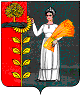 Российская Федерация Администрация сельского поселения Каверинский сельсоветДобринского муниципального районаЛипецкой области ПОСТАНОВЛЕНИЕ25.05.2018 г.                                              с. Паршиновка                                                       № 36О принятии изменений в План реализации муниципальной программы сельского поселенияКаверинский сельсовет «Устойчивое развитие территории сельского поселения Каверинский сельсовет Добринского муниципального района Липецкой области Российской Федерации на 2017-2020 годы» на 2018 годВ соответствии с Постановлением администрации сельского поселения Каверинский сельсовет от 16.09.2013 г. № 39 «О Порядке разработки, реализации и проведения оценки эффективности муниципальных программ сельского поселения Каверинский сельсовет Добринского муниципального района Липецкой области Российской Федерации», администрация сельского поселения Каверинский сельсовет ПОСТАНОВЛЯЕТ:Принять изменения в План реализации муниципальной программы сельского поселения Каверинский сельсовет «Устойчивое развитие территории сельского поселения Каверинский сельсовет Добринского муниципального района Липецкой области Российской Федерации на 2017-2020 годы» на 2018 год, утв. Постановлением администрации сельского поселения Каверинский сельсовет от 26.02.2018г. №13 (приложение).Постановление вступает в силу со дня его официального обнародования.Контроль за выполнением настоящего постановления оставляю за собой. Глава администрациисельского поселенияКаверинский сельсовет                                             В.Г.ЯковлевУтверждаю:                                                                                                                                                                                                                      Глава администрации сельского поселения                                                                                                                                          Каверинский сельсовет ________________   В.Г.ЯковлевУтверждаю:                                                                                                                                                                                                                      Глава администрации сельского поселения                                                                                                                                          Каверинский сельсовет ________________   В.Г.ЯковлевУтверждаю:                                                                                                                                                                                                                      Глава администрации сельского поселения                                                                                                                                          Каверинский сельсовет ________________   В.Г.ЯковлевУтверждаю:                                                                                                                                                                                                                      Глава администрации сельского поселения                                                                                                                                          Каверинский сельсовет ________________   В.Г.ЯковлевУтверждаю:                                                                                                                                                                                                                      Глава администрации сельского поселения                                                                                                                                          Каверинский сельсовет ________________   В.Г.ЯковлевУтверждаю:                                                                                                                                                                                                                      Глава администрации сельского поселения                                                                                                                                          Каверинский сельсовет ________________   В.Г.ЯковлевИзменения в План реализации муниципальной программы сельского поселения Каверинский сельсовет "Устойчивое развитие территории сельского поселения Каверинский сельсовет Добринского района Липецкой области Российской Федерации на 2017-2020 годы" на 2018 год, утвержденный Постановлением администрации сельского поселения Каверинский сельсовет от 26.02.2018г. №13 Изменения в План реализации муниципальной программы сельского поселения Каверинский сельсовет "Устойчивое развитие территории сельского поселения Каверинский сельсовет Добринского района Липецкой области Российской Федерации на 2017-2020 годы" на 2018 год, утвержденный Постановлением администрации сельского поселения Каверинский сельсовет от 26.02.2018г. №13 Изменения в План реализации муниципальной программы сельского поселения Каверинский сельсовет "Устойчивое развитие территории сельского поселения Каверинский сельсовет Добринского района Липецкой области Российской Федерации на 2017-2020 годы" на 2018 год, утвержденный Постановлением администрации сельского поселения Каверинский сельсовет от 26.02.2018г. №13 Изменения в План реализации муниципальной программы сельского поселения Каверинский сельсовет "Устойчивое развитие территории сельского поселения Каверинский сельсовет Добринского района Липецкой области Российской Федерации на 2017-2020 годы" на 2018 год, утвержденный Постановлением администрации сельского поселения Каверинский сельсовет от 26.02.2018г. №13 Изменения в План реализации муниципальной программы сельского поселения Каверинский сельсовет "Устойчивое развитие территории сельского поселения Каверинский сельсовет Добринского района Липецкой области Российской Федерации на 2017-2020 годы" на 2018 год, утвержденный Постановлением администрации сельского поселения Каверинский сельсовет от 26.02.2018г. №13 Изменения в План реализации муниципальной программы сельского поселения Каверинский сельсовет "Устойчивое развитие территории сельского поселения Каверинский сельсовет Добринского района Липецкой области Российской Федерации на 2017-2020 годы" на 2018 год, утвержденный Постановлением администрации сельского поселения Каверинский сельсовет от 26.02.2018г. №13 №п.п.Наименование подпрограммы, основных мероприятий , мероприятийСрок начала реализацииСрок окончания реализацииКод бюджетной классификацииОбъем ресурсного обеспечения за счет средств местного бюджета (тыс.руб.)               Подпрограмма 1 . Обеспечение населения качественной, развитой инфраструктурой и повышение уровня благоустройства территории сельского поселения Каверинский сельсовет                 Подпрограмма 1 . Обеспечение населения качественной, развитой инфраструктурой и повышение уровня благоустройства территории сельского поселения Каверинский сельсовет                 Подпрограмма 1 . Обеспечение населения качественной, развитой инфраструктурой и повышение уровня благоустройства территории сельского поселения Каверинский сельсовет                 Подпрограмма 1 . Обеспечение населения качественной, развитой инфраструктурой и повышение уровня благоустройства территории сельского поселения Каверинский сельсовет                 Подпрограмма 1 . Обеспечение населения качественной, развитой инфраструктурой и повышение уровня благоустройства территории сельского поселения Каверинский сельсовет                 Подпрограмма 1 . Обеспечение населения качественной, развитой инфраструктурой и повышение уровня благоустройства территории сельского поселения Каверинский сельсовет  1.Основное мероприятие 1 подпрограммы 1
 "Капитальный ремонт автомобильных дорог сельского поселения Каверинский сельсовет"1530,51.мероприятие 1.1. Расходы на содержание и текущий ремонт дорогянварь 2018 годадекабрь 2018года908 0409 0110141100 2441530,52.Основное мероприятие 3 подпрограммы 1
 « Текущие расходы на содержание,реконструкцию и поддержание в рабочем состоянии систем уличного освещения сельского поселения»75,02.мероприятие 3.1. Расходы на уличное освещениеянварь 2018 годадекабрь 2018года908 0503 0110320010 24475,0Подпрограмма 2. Развитие социальной сферы на территории сельского поселения Каверинский сельсовет Подпрограмма 2. Развитие социальной сферы на территории сельского поселения Каверинский сельсовет Подпрограмма 2. Развитие социальной сферы на территории сельского поселения Каверинский сельсовет Подпрограмма 2. Развитие социальной сферы на территории сельского поселения Каверинский сельсовет Подпрограмма 2. Развитие социальной сферы на территории сельского поселения Каверинский сельсовет Подпрограмма 2. Развитие социальной сферы на территории сельского поселения Каверинский сельсовет 3.Основное мероприятие 1 подпрограммы 2
«Создание условий и проведение мероприятий , направленных на развитие культуры сельского поселения»январь 2018 годадекабрь 2018 года908 0801 01201090000 6212365,84.Основное мероприятие 4 подпрограммы 2
«Капитальный ремонт кровли здания Ровенского сельского клуба МАУК "Каверинский ПЦК» 1280,04.мероприятие 4.2. Ремонт кровлиянварь 2018 годамарт 2018 года908 0801 0120486010 6221280,0Подпрограмма 4. Обеспечение реализации муниципальной политики на территории сельского поселения Каверинский сельсоветПодпрограмма 4. Обеспечение реализации муниципальной политики на территории сельского поселения Каверинский сельсоветПодпрограмма 4. Обеспечение реализации муниципальной политики на территории сельского поселения Каверинский сельсоветПодпрограмма 4. Обеспечение реализации муниципальной политики на территории сельского поселения Каверинский сельсоветПодпрограмма 4. Обеспечение реализации муниципальной политики на территории сельского поселения Каверинский сельсоветПодпрограмма 4. Обеспечение реализации муниципальной политики на территории сельского поселения Каверинский сельсовет5.Основное мероприятие 2 подпрограммы 4 «Приобретение услуг по сопровождению сетевого программного обеспечения по электронному ведению похозяйственного учета"11,15.мероприятие 2.1. Приобретение информационных услугянварь 2018 годадекабрь 2018 года908 0113 01402S6790 2423,45.мероприятие 2.2. Приобретение программного обеспечениямай 2018 годадекабрь 2018 года908 0113 0140286790 2427,7ИТОГО5262,40Исполнитель                                Паршинцева Е.Д.Исполнитель                                Паршинцева Е.Д.Исполнитель                                Паршинцева Е.Д.